ALEC BENJAMIN NEW ALBUM (UN)COMMENTARY AVAILABLE APRIL 15TH “SHADOW OF MINE” NEW SONG & VIDEO OUT NOW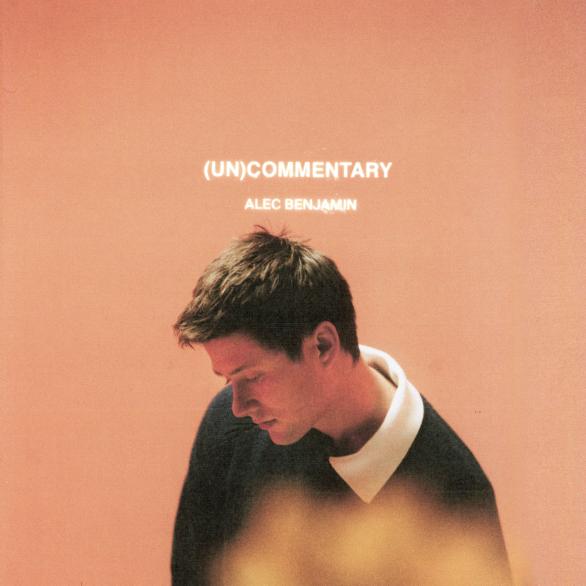 Critically acclaimed singer-songwriter Alec Benjamin has announced the release of his sophomore album (Un)Commentary out on April 15th via Elektra Records. The album will feature 13 tracks including the previously released “The Way You Felt,” “Older,” and “Shadow Of Mine,” out now with the accompanying music video directed by Gus Black (Phoebe Bridgers, Sheryl Crow). The song is a moody and mesmerizing piece that speaks to the futility of trying to outrun your demons. Alec observes, “A lot of the time you think your problems are the product of your environment, when in reality they exist inside you.” Listen to the track here and watch the video here.(Un)Commentary came to life through a relentless questioning of the world around him: the pressures and disappointments of adulthood, the indignities of social-media addiction, existential anxiety and angst, and countless other manifestations of what he refers to as “raw human nature.” “I think my generation has a lot of valid criticisms of everything that’s happening in our country and in the world right now,” says Alec of (Un)commentary’s essential narrative. “The question is: are we going to tear ourselves apart, or are we going to leave this place better than we found it?”(Un)Commentary was produced by Sir Nolan (Kehlani, Selena Gomez), Sam de Jong (Lennon Stella, Gary Clark Jr.), and RØMANS (Mary J Blige, Khalid) and features writing collaborations with Dan Wilson (Adele, Leon Bridges), Charlie Puth (Justin Bieber, John Legend), Sam Roman (RØMANS) and Nolan Lambrosa (Sir Nolan) to name a few. Pre-order the album here.Alec Benjamin will continue the 2nd leg of his North American tour this April with 19 additional headlining shows as well as his debut performances at the 2022 Coachella Valley Music and Arts Festival on April 17th and 24th. The 19-city trek kicks off on April 9th in Spokane, WA, and concludes on May 15th in Portland, ME. These new dates follow an already completed 1st leg of his 2021 tour that had Benjamin playing over 20 sold-out shows in cities like Philadelphia, Seattle, Boston, Denver, and Nashville to name a few. See below for a full list of tour dates, and purchase tickets at https://www.alecbenjamin.com/tour/.Alec, who Paper magazine dubbed “a storyteller who’s mastered the art of turning everyday heartbreak into compelling pop songs,” has an already impressive resume which includes 4B+ global streams, 10M+ social media followers across his platforms, 70M+ in playlist reach, and 1B+ YouTube views on his channel. Following the successes of “Let Me Down Slowly” (Double-Platinum), “Water Fountain” (Platinum), and “Oh My God” (Gold), TIME hailed him as “a pop storyteller for the next generation.” Alec looks forward to continuing his retrospective run of new music into 2022. Alec Benjamin Tour Dates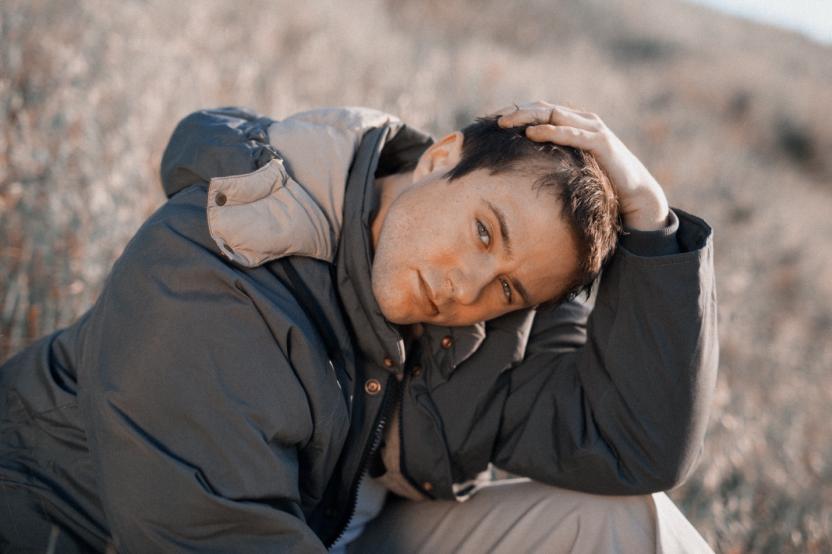 (Download high-res images here)CONNECT:Website | Facebook | Twitter | Instagram | YouTubeAlec Benjamin is distributed by Elektra Records and represented by Wasserman Music and Activist Artists Management.April 9Spokane, WAKnitting FactoryApril 10Boise, ID  Knitting FactoryApril 13Eugene, ORMcDonald TheatreApril 17Palm Springs, CACoachella Valley Music & Arts FestivalApril 19Las Vegas, NVHouse of BluesApril 24Palm Springs, CACoachella Valley Music & Arts FestivalApril 26Albuquerque, NMEl Rey TheaterApril 28 Oklahoma City, OKDiamond BallroomApril 29Kansas City, MOThe TrumanApril 30St. Louis, MOThe PageantMay 1Omaha, NEThe AdmiralMay 3 Madison, WI The SylveeMay 4Indianapolis, IN  Egyptian Room @ Old National CentreMay 5Cincinnati, OH BogartsMay 6Grand Rapids, MIGLC Live at 20 MonroeMay 9 Columbus, OHExpress Live!May 10Pittsburgh, PARoxian TheatreMay 11Buffalo, NY Town BallroomMay 13South Burlington, VTHigher Ground BallroomMay 14Providence, RI The StrandMay 15Portland, ME    State Theatre